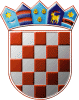 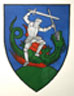         REPUBLIKA HRVATSKA                                                                                                                                                 MEĐIMURSKA ŽUPANIJAOPĆINA SVETI JURAJ NA BREGU             OPĆINSKO VIJEĆEKLASA: 351-04/23-01/03URBROJ: 2109-16-03-23-2Pleškovec, 30. ožujka 2023.Na temelju članka 69. stavak 4. Zakona o gospodarenju otpadom („Narodne novine“, broj 84/21.) i članka 28. Statuta Općine Sveti Juraj na Bregu („Službeni glasnik Međimurske županije“, broj 08/21.) Općinsko vijeće Općine Sveti Juraj na Bregu na 12. sjednici, održanoj dana 30. ožujka 2023. godine donosiZAKLJUČAKo prihvaćanju Izvješća o radu društva Mull – trans d.o.o. za razdoblje od 01.01. do 31.12.2022. godineI.Prihvaća se Izvješće o radu društva Mull – trans d.o.o. za 2022. godinu za razdoblje od 01.01.2022. do 31.12.2022. godine.II.Ovaj Zaključak stupa na snagu osmog dana od dana objave u „Službenom glasniku Međimurske županije“.                                                                                                              PREDSJEDNIK                                                                                                              Općinskog vijeća                                                                                                             Anđelko Kovačić